			      แบบแสดงความคิดเห็นต่อ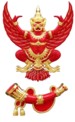 “(ร่าง) ประกาศ กสทช. เรื่อง หลักเกณฑ์และวิธีการจัดเก็บรายได้เพื่อนำไปใช้ในการจัดให้มีบริการโทรคมนาคมพื้นฐานโดยทั่วถึงและบริการเพื่อสังคม (ฉบับที่ 2)”รายละเอียดของผู้แสดงความคิดเห็น(นาย/นาง/นางสาว)…………………………………………………………..………………………......ตำแหน่ง………………………………………………………………………….…………………….......….ชื่อหน่วยงาน ................................................................................................................................ที่อยู่เลขที่............................ตรอก/ซอย...............................................ถนน....................................หมู่ที่........................ตำบล/แขวง.......................................อำเภอ/เขต.............................................จังหวัด...........................................รหัสไปรษณีย์........................โทรศัพท์.....................................โทรสาร.........................................................e-mail……………………………………………………กรณีเป็นผู้รับใบอนุญาตประกอบกิจการโทรคมนาคมจาก กสทช. กรุณาระบุประเภทใบอนุญาตที่ได้รับ (   ) โทรคมนาคมแบบ 1					(   ) อินเทอร์เน็ตแบบ 1(   ) โทรคมนาคมแบบ 2 ไม่มีโครงข่ายของตนเอง		(   ) อินเทอร์เน็ตแบบ 2 ไม่มีโครงข่ายของตนเอง(   ) โทรคมนาคมแบบ 2 มีโครงข่ายของตนเอง 		(   ) อินเทอร์เน็ตแบบ 2 มีโครงข่ายของตนเอง(   ) โทรคมนาคมแบบ 3					(   ) อินเทอร์เน็ตแบบ 3วันที่แสดงความคิดเห็น (ว/ด/ป) …………………………………………………………………………..ข้อคิดเห็นของท่านเห็นในประเด็นการปรับปรุงแก้ไขหลักเกณฑ์ระยะสั้น ………………………………………………………………………………………………………………………………………………..................................................................................................................................................................……………………………………………………………………………………………………………………………………………………………………………………….....………………………………………………………………………………………………………………………………………………………...……………………………………………………………………………………………………………………………………………………………...…...............................................................................................................................................................................................................................................................................................................................................................................................................................................................................................................................................2. 	ข้อคิดเห็นของท่านในประเด็นการปรับปรุงแก้ไขหลักเกณฑ์ระยะยาว………………………………………………………………………………………………………………………………………………..................................................................................................................................................................……………………………………………………………………………………………………………………………………………………………………………………….....………………………………………………………………………………………………………………………………………………………...……………………………………………………………………………………………………………………………………………………………...…...............................................................................................................................................................................................................................................................................................................................................................................................................................................................................................................................................3. 	ข้อคิดเห็นอื่นๆ 3.1	การจัดเก็บค่า USO จากผู้รับสัมปทาน ………………………………………………………………………………………………………………………………………………..................................................................................................................................................................………………………………………………………………………………………………………………………………………………………………………………………..	3.2  อื่นๆ...………………………………………………………………………………………………………………………………………………………...……………………………………………………………………………………………………………………………………………………………...…...............................................................................................................................................................................................................................................................................................................................................................................................................................................................................................................................................หมายเหตุ โปรดส่งแบบแสดงความคิดเห็นฯ (เลือกวิธีใดวิธีหนึ่ง) ดังนี้  ทางโทรสาร  0-2271-3816, 0-2271-4227ทาง E-mail address : uso@nbtc.go.th  โดยตั้งชื่อ file : “แสดงความคิดเห็นต่อ (ร่าง) หลักเกณฑ์และวิธีการจัดเก็บค่า USO (ฉบับที่ 2)”ทางจดหมายไปรษณีย์ถึง กลุ่มงานบริการโทรคมนาคมโดยทั่วถึงและเพื่อสังคม สำนักงาน กสทช. เลขที่ 87  ซอยพหลโยธิน 8 (สายลม) ถนนพหลโยธิน แขวงสามเสนใน   เขตพญาไท กรุงเทพฯ 10400สอบถามข้อมูลเพิ่มเติมกรุณาติดต่อ : 0-2271-0151 ต่อ 394, 411